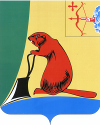 Общие положенияЗаключение Контрольно-счетной комиссии муниципального образования Тужинский муниципальный район (далее – Контрольно-счетная комиссия) на проект решения Ныровской сельской Думы «О бюджете Ныровского сельского поселения на 2024 год и на плановый период 2025 и 2026 годов» (далее – проект Решения, проект бюджета, бюджет поселения) подготовлено в соответствии с Бюджетным кодексом Российской Федерации (далее – БК РФ),  Положением Контрольно-счетной комиссии, утвержденным решением Тужинской районной Думы от 13.12.2021 № 4/25, Соглашением о передаче Контрольно-счетной комиссии Тужинского района полномочий контрольно-счетного органа Михайловского сельского поселения по осуществлению внешнего муниципального финансового контроля от 06.04.2012.Проект бюджета в Контрольно-счетную комиссию для проведения экспертизы представлен 15.12.2023.Общая характеристика проекта бюджета Динамика основных параметров бюджета поселения по сравнению с оценкой 2023 года характеризуется увеличением планируемого объема доходов и расходов в 2024 году по причине увеличения планируемого объема собственных доходов (налоговых и неналоговых) и безвозмездных поступлений. В 2025-2026 годы к прогнозу 2024 года прогнозируется снижение планируемого объема доходов и расходов главным образом по причине снижения планируемого объема безвозмездных поступлений.  Основные параметры проекта бюджета представлены в таблице:Бюджет поселения предусмотрен с ежегодным дефицитом: в 2024 году – 1,01 тыс. рублей, в 2025 году – 1,06 тыс. рублей, в 2026 году – 0,05 тыс. рублей, источниками финансирования которого являются остатки средств на счетах по итогам финансового года.Налоговые и неналоговые доходы в 2024 году по сравнению с оценкой 2023 года увеличиваются на 69,3 тыс. рублей (на 4,5%), в 2025 году по отношению к 2024 году увеличиваются на 54,1 тыс. рублей (на 3,4%), в 2026 году по сравнению с 2025 годом  увеличение составляет 43,6 тыс. рублей (2,6%).По сравнению с оценкой 2023 года в 2024 году безвозмездные поступления увеличиваются на 139,1 тыс. рублей  (на 9,3%), в 2025 году снижаются по сравнению с 2024 годом на 204,1 тыс. рублей (на 12,4%), в 2026 году по сравнению с 2025 годом  снижаются на 19,0 тыс. рублей (на 1,3%).Расходы бюджета поселения на 2024 год предусмотрены в объеме 3 236,3 тыс. рублей, на 2025 год – 3 086,4 тыс. рублей, на 2026 год – 3 109,9 тыс. рублей.Доходная часть проекта бюджета поселения Общий объем доходов бюджета поселения на 2024 год прогнозируется в размере 3 235,3 тыс. рублей, на 208,4 тыс. рублей (на 6,9%) выше оценки 2023 года, что обусловлено увеличением собственных доходов и безвозмездных поступлений.В 2025 году доходы планируются в сумме 3 085,3 тыс. рублей со снижением к 2024 году на 150,0 тыс. рублей, в 2026 году – 3 109,9 тыс. рублей с ростом к 2025 году на 24,6 тыс. рублей. Структура доходной части бюджета поселения в 2024-2026 годах характеризуется следующими данными:В прогнозируемом периоде наблюдается снижение доли «налоговых и неналоговых» доходов бюджета в 2024 году на 1,1% и увеличение доли с 3,1% по оценке 2023 года до 4,1% к 2026 году при одновременном снижении доли безвозмездных поступлений к 2026 году с 3,1% до 4,1%.В разрезе собственных доходов структура бюджета поселения характеризуется следующими данными:Как видно из таблицы, в 2024-2026 годах сохранится тенденция роста объема налоговых доходов, динамика неналоговых будет стабильной. Налоговые доходы Налоговые доходы на 2024 год спрогнозированы в объеме 1 350,6 тыс. рублей, что выше ожидаемой оценки 2023 года на 69,3 тыс. рублей, или на 5,4%.Доля налоговых доходов в общем объеме доходов в 2024 году составит 41,7% в объеме собственных доходов – 84,6%.Рост налоговых доходов в 2024 году к ожидаемой оценке 2023 года планируется за счет увеличения налога на доходы физических лиц – на 149,5 тыс. рублей (или на 27,5%), акцизов – на 341,3 тыс. рублей (или на 15,1%) и доходов от налога на имущество физических лиц на 0,5 тыс. рублей (или на 8,3%), земельного налога – на 28,0 тыс. рублей (или на 15,9%). В 2025 году налоговые доходы планируются с ростом к прогнозу 2024 года на 4%, в 2026 году по отношению к прогнозу 2025 года с ростом на 3,1%.Структура налоговых доходов бюджета поселения в 2024-2026 годах представлена в таблице:Наибольший удельный вес в структуре налоговых доходов в 2024 году, по-прежнему, составят: налог на доходы физических лиц – 51,3%, доходы от акцизов – 23,4%, земельный налог – 15,6%. В 2025-2026 годах структура налоговых доходов не претерпит существенных изменений. Поступления налога на доходы физических лиц (далее – НДФЛ) на 2024 год прогнозируется в объеме 692,4 тыс. рублей.В целом НДФЛ на 2024 год прогнозируется с ростом к ожидаемой оценке 2023 года на 149,5 тыс. рублей, или на 27,5%; в 2025 году с ростом к прогнозу 2024 года на 5,6%, в 2026 году по отношению к прогнозу 2025 года с ростом на 4,8%.Прогнозируемое увеличение объемов поступлений по НДФЛ обусловлено, главным образом, соответствующим ростом фонда оплаты труда. Поступления доходов по акцизам на 2024 год планируются с ростом к ожидаемой оценке 2023 года на 41,3 тыс. рублей, или на 15,1% и составят 315,7 тыс. рублей. В 2025 году поступления прогнозируются с ростом к прогнозу 2024 года на 3%, в 2026 году с ростом к прогнозу 2025 года на 0,7%.Поступлений от единого сельскохозяйственного налога в 2024 году прогнозируется со снижением к ожидаемой оценке 2023 года на 151,0 тыс. рублей, или на 55,1% и составит 123,0 тыс. рублей. В 2025 году поступления прогнозируются с ростом к прогнозу 2024 года на 4,9%, в 2026 году с ростом к прогнозу 2025 года на 4,7%.Налог на имущество физических лиц в 2024-2026 годах прогнозируется с ростом к ожидаемой оценке 2023 года на 0,5 тыс. рублей (или на 8,3%) и составит 6,5 тыс. рублей ежегодно.Прогноз поступления земельного налога в 2024 году составляет 211,0 тыс. рублей, с ростом к оценке 2023 года на 29,0 тыс. рублей, или на 15,9%. В 2025-2026 годах прогноз поступлений прогнозируется на уровне 2024 года. Прогноз поступления государственной пошлины в 2024-2026 годах прогнозируется на уровне ожидаемой оценки 2023 года и составит 2,0 тыс. рублей ежегодно.Неналоговые доходыОбъем неналоговых доходов на 2024-2026 годы прогнозируется на уровне ожидаемой оценки 2023 года в сумме 245,3 тыс. рублей.Доля неналоговых доходов в общем объеме доходов в 2024 году составит 7,6%, в объеме собственных доходов – 15,4%.Рост неналоговых доходов в 2024 году к ожидаемой оценке 2023 года планируется за счет увеличения доходов от компенсации затрат государства на 384,0 тыс. рублей.В 2025 году неналоговые доходы планируются с ростом к прогнозу 2024 года на 5,4%, в 2026 году по отношению к прогнозу 2025 года с ростом на 5,5%.Структура неналоговых доходов бюджета поселения в 2024-2026 годах:В 2024-2026 годах основную долю в структуре неналоговых доходов составят доходы от использования муниципального имущества – 87%.Доходы от использования муниципального имущества прогнозируются в 2024-2026 годах в сумме 213,3 тыс. рублей, на уровне ожидаемой оценки 2023 года ежегодно.Прогноз по самообложению в 2024-2026 годах составил 32,0 тыс. рублей ежегодно, на уровне ожидаемой оценки 2023 года. Безвозмездные поступления Безвозмездные поступления на 2024 год спрогнозированы в объеме 1 639,4 тыс. рублей, что выше ожидаемой оценки 2023 года на 139,1 тыс. рублей, или на 9,3%. Доля безвозмездных поступлений в общем объеме доходов в 2024 году составит 50,7%, в 2025 году – 46,5%, в 2025 году – 45,5%.Структура безвозмездных поступлений в 2024-2026 годах представлена в таблице:Увеличение планируемого объема безвозмездных поступлений в 2024 году по сравнению с оценкой 2023 года главным образом обусловлено увеличением предоставляемой из областного бюджета и Тужинского муниципального района дотации.Проверка объемов безвозмездных поступлений, планируемых к поступлению из областного бюджета и из бюджета Тужинского муниципального района в 2024-2026 годах показала, что в проекте Решения о бюджете поселения предусмотрены все безвозмездные поступления, которые обозначены в законопроекте Кировской области «Об областном бюджете на 2024 год и на плановый период 2025 и 2026 годов» и в проекте решения Тужинской районной Думы «О бюджете Тужинского муниципального района на 2024 год и плановый период 2025 и 2026 годов». Следует отметить, в ведомственной структуре расходов бюджета поселения по расходам, финансовое обеспечение которых осуществляется за счет межбюджетных трансфертов (за исключением субсидии на выполнение расходных обязательств муниципальных образований области), необходимо сохранить с 3 по 10 знак кода целевой статьи. Расходная часть проекта бюджета поселения В соответствии с представленным проектом бюджета расходы бюджета поселения на 2024 год запланированы в сумме 3 236,3 тыс. рублей, что на 1 865,9 тыс. рублей, или на 36,6% ниже ожидаемой оценки 2023 года. В 2025 году расходы прогнозируются с уменьшением к прогнозу 2024 года на 4,6%, в 2026 году с увеличением к прогнозу 2025 году на 0,8%.Информация об объемах расходов на 2024 год в разрезе разделов функционирования классификации представлена в таблице:Наибольший объем расходов в 2024 году планируется направить на общегосударственные вопросы – 55,5% общего объема расходов. В 2024 году к оценке 2023 года расходы уменьшаются на 269,8 тыс. рублей. В 2025 году к прогнозу 2024 года наблюдается снижение расходов на 0,9%, в 2026 к прогнозу 2025 года небольшой рост на 0,9%. Расходы планируется направить на содержание органов местного самоуправления.Экспертизой установлено не соответствие объема бюджетных ассигнований на 2025 год по разделу «01» подразделу «02» в приложении № 11 и 13.На национальную оборону в 2024 году планируется направить 3,6% общего объема расходов, наблюдается небольшой рост в 2024 году к оценке 2023 года на 5,2 тыс. рублей или на 4,6%. В 2025 году к прогнозу 2024 года увеличение 3,6%, в 2026 году на уровне прогноза 2025 года и составит 122,3 тыс. рублей. Расходы планируется направить на реализацию полномочий по осуществлению первичного воинского учета на территориях, где отсутствуют военные комиссариаты.На национальную безопасность и правоохранительную деятельность в 2024-2026 годах расходы не предусматриваются.На национальную экономику планируется направить 9,8% общего объема расходов. В 2024 году к оценке 2023 года расходы сокращаются на 281,0 тыс. рублей. В 2025 году к прогнозу 2024 года наблюдается рост расходов на 3%, в 2026 к прогнозу 2025 года на 0,7%. Расходы планируется направить на осуществление дорожной деятельности в отношении автомобильных дорог общего пользования местного значения. На жилищно-коммунальное хозяйство в 2024 году планируется направить 1,8% общего объема расходов, что ниже оценки 2023 года на 956,4 тыс. рублей или на 94,3%. В 2025 году и в 2026 году расходы уменьшатся на 21,6% к уровню 2024 года и составят 44,9 тыс. рублей ежегодно. Расходы планируется направить на уличное освещение, на прочие мероприятия по благоустройству, в том числе на реализацию мероприятий по борьбе с борщевиком Сосновского.На социальную политику в 2024 году планируется направить 3,1% общего объема расходов, ниже оценки 2023 года на 138,7 тыс. рублей или на 58,3%. В 2025 году и в 2026 году расходы прогнозируются на уровне 2024 года составят 99,1 тыс. рублей. Расходы будут направлены на выплату доплат к пенсии муниципальным служащим.В соответствии с проектом решения о бюджете поселения расходы бюджета поселения в рамках публичных нормативных обязательств (далее – ПНО) в 2024-2026 годах составят 99,1 тыс. рублей ежегодно, что ниже ожидаемой оценки 2023 года на 138,7 тыс. рублей, или на 58,3%. В Перечень ПНО на 2024-2026 годы, подлежащих исполнению за счет средств бюджета поселения, включено одно ПНО – «Пенсия за выслугу лет государственным и муниципальным служащим». Доля ПНО в общем объеме расходов в 2024 году составляет 3,1%.Объем доходов бюджета поселения, формирующих ассигнования дорожного фонда на 2024 год, прогнозируется в объеме 315,7 тыс. рублей. Объемы соответствующих доходов в плановом периоде планируются в сумме 325,2 тыс. рублей (2025 год) и 327,5 тыс. рублей (2026 год).Прогнозируемые объемы доходов, формирующих ассигнования дорожного фонда на 2024 год в разрезе источников, представлены в таблице:Расходы дорожного фонда поселения на 2024 год составят 315,7 тыс. рублей.Бюджетные ассигнования дорожного фонда планируется направить на осуществление дорожной деятельности в отношении автомобильных дорог общего пользования местного значения.В структуре расходов бюджетные ассигнования дорожного фонда в 2024 году занимают 9,8%, в 2025 году – 10,5% и в 2026 году – 10,5%.В проекте бюджета поселения на 2024-2026 годы предусмотрено создание резервного фонда в размере 1,1 тыс. рублей ежегодно. Объем условно утверждаемых расходов (не распределяемых в плановом периоде), согласно проекту о бюджете, составил в 2024 году – 0,6 тыс. рублей, на 2025 год и на 2026 год не запланирован.Условно утверждаемые расходы – это бюджетные ассигнования, которые не распределены в плановом периоде по разделам, подразделам, целевым статьям и видам расходов в ведомственной структуре расходов бюджета. Пунктом 3 статьи 184.1 БК РФ предусмотрено, что общий объем условно утверждаемых расходов на первый год планового периода должен быть не менее 2,5% общего объема расходов бюджета и на второй год планового периода не менее 5% общего объема расходов бюджета (без учета расходов бюджета, предусмотренных за счет МБТ из других бюджетов бюджетной системы РФ, имеющих целевой назначение). Таким образом, требования пункта 3 статьи 184.1 БК РФ, в части утверждения общего объема условно утверждаемых расходов, не соблюдены.Проектом бюджета утверждается верхний предел муниципального внутреннего долга на 01.01.2024, на 01.01.2025, на 01.01.2026 в размере 0,0 рублей.В соответствии с пунктом 3 статьи 184.1 БК РФ Верхний предел муниципального внутреннего долга утверждается по состоянию на 1 января года, следующего за очередным финансовым годом и каждым годом планового периода, с указанием в том числе верхнего предела долга по муниципальным гарантиям.Таким образом, требования пункта 3 статьи 184.1 БК РФ, в части утверждения верхнего предела муниципального внутреннего долга, не соблюдены.Применение программно-целевого метода планирования расходов бюджета поселенияРасходная часть бюджета поселения на трехлетний период сформирована с учетом реализации 4 муниципальных программ.Следует отметить, в проект бюджета поселения не включены следующие утвержденные муниципальные программы, предусматривающие реализацию мероприятий с финансовым обеспечением:«Профилактика терроризма, экстремизма и ликвидация последствий проявлений терроризма и экстремизма»;«Энергосбережение и повышение энергетической эффективности»;«Развитие коммунальной и жилищной инфраструктуры».Программная часть расходов бюджета поселения на 2024 год составила 2 696,6 тыс. рублей, или 83,3% от общего объема расходов бюджета поселения.Доля непрограммной части, закладываемая проектом бюджета, на 2024 год составила – 16,7% (539,7 тыс. рублей).Проектом бюджета на 2024-2026 годы расходы на реализацию муниципальных программ планируется в следующих объемах:Анализ распределения расходов в разрезе программ показал, что наибольший удельный вес в структуре программных расходов на 2024 год занимают расходы на реализацию следующих муниципальных программ: «Организация благоустройства» - 13,8% от общего объема расходов, «Развитие местного самоуправления» - 50,2%, «Развитие физической культуры и спорта» - 31,6%.Экспертизой установлено следующее:в проекте Паспорта муниципальной программы «Развитие местного самоуправления» на 2020-2025 годы и на 2026-2030 годы объемы финансирования на 2024-2026 годы не соответствует объемам, предусмотренным проектом бюджета: на 2024 год объем указан в сумме «589,8» (сумма занижена на 763,4 тыс. рублей) вместо «1 353,2»; на 2025 год объем указан в сумме «615,3» (сумма занижена на 726,8 тыс. рублей) вместо «1 342,1»; на 2026 год объем указан в сумме «1 050,0» (сумма занижена на 303,3 тыс. рублей) вместо «1 353,3»;в проекте Паспорта муниципальной программы «Обеспечение безопасности и жизнедеятельности»» на 2020-2025 годы и на 2026-2030 годы объемы финансирования на 2024-2026 год не соответствует объемам, предусмотренным проектом бюджета: на 2024 год объем указан в сумме «69,5» (сумма занижена на 49,7 тыс. рублей) вместо «119,2»; на 2025 год объем указан в сумме «69,5» (сумма занижена на 53,9 тыс. рублей) вместо «123,4»; на 2026 год объем указан в сумме «130,0» (сумма завышена на 6,6 тыс. рублей) вместо «123,4»;в проекте Паспорта муниципальной программы «Организация благоустройства» на 2020-2025 годы и на  2026-2030 годы общий объем финансирования на 2024-2026 годы не соответствует объему, предусмотренному проектом бюджета: на 2024 год объем указан в сумме «253,5» (сумма занижена на 119,5 тыс. рублей) вместо «373,0»; на 2025 год объем указан в сумме «262,0» (сумма занижена на 108,1 тыс. рублей) вместо «370,1»; на 2026 год объем указан в сумме «229,8» (сумма занижена на 142,7 тыс. рублей) вместо «372,5»;в проекте Паспорта муниципальной программы «Развитие физической культуры и спорта» на 2020-2025 годы и на  2026-2030 годы общий объем финансирования на 2024-2026 годы не соответствует объему, предусмотренному проектом бюджета: на 2024 год объем указан в сумме «442,1» (сумма занижена на 409,0 тыс. рублей) вместо «851,1»; на 2025 год объем указан в сумме «464,2» (сумма занижена на 251,9 тыс. рублей) вместо «716,1»; на 2026 год объем указан в сумме «520,0» (сумма занижена на 202,1 тыс. рублей) вместо «722,1».Сбалансированность бюджета поселенияСогласно представленному проекту бюджета в 2024-2026 годах бюджет поселения спрогнозирован с ежегодным дефицитом: в 2024 году – 1,01 тыс. рублей, в 2025 году – 1,06 тыс. рублей, в 2026 году – 0,05 тыс. рублей.Размер дефицита соответствует требованиям статьи 92.1 Бюджетного кодекса Российской Федерации и не превышает установленного ограничения. Источниками финансирования дефицита бюджета поселения на 2024-2026 годах являются остатки средств на счетах по учету средств бюджета поселения. Выводы Формирование проекта бюджета поселения на 2024 год и плановый период 2025 и 2026 годов осуществлено с нарушениями положений бюджетного законодательства и требует доработки.ПредложенияУстранить нарушения и недостатки, указанные в данном заключении.Направить информацию об устранении установленных нарушениях и недостатках в Контрольно-счетную комиссию в срок до 25 декабря 2023 года с приложением копий документов.Контрольно-счетная комиссия считает возможным принятие проекта решения Ныровской сельской Думы «О бюджете Ныровского сельского поселения на 2024 год и на плановый период 2025 и 2026 годов», с учетом устранения выявленных нарушений и недостатков, указанных в данном заключении.Председатель Контрольно-счетнойкомиссии Тужинского района                                                            Ю.В. Попова20.12.2023КОНТРОЛЬНО-СЧЕТНАЯ КОМИССИЯ МУНИЦИПАЛЬНОГО ОБРАЗОВАНИЯ ТУЖИНСКИЙ МУНИЦИПАЛЬНЫЙ РАЙОН КИРОВСКОЙ ОБЛАСТИул. Горького, д. 5, пгт Тужа, Тужинский район, Кировская область, 612200,    тел: (83340) 2-16-45, E-mail: kcktuzha@mail.ruЗАКЛЮЧЕНИЕна проект решения Ныровской сельской Думы «О бюджете Ныровского сельского поселения на 2024 год и на плановый период                                        2025 и 2026 годов»тыс. рублейтыс. рублейНаименование показателя2023 (оценка2023 (оценка2024 (прогноз)2024 (прогноз)2025 (прогноз)2025 (прогноз)2026 (прогноз)2026 (прогноз)Наименование показателясуммаудельный вес, %суммаудельный вес, %суммаудельный вес, %суммаудельный вес, %Доходы, в том числе:3 026,91003 235,31003 085,31003 109,9100налоговые и неналоговые1 526,650,41 595,949,31 650,053,51 693,654,5безвозмездные1 500,349,61 639,450,71 435,346,51 416,345,5Расходы5 102,23 236,33 086,43 109,9Дефицит (профицит)-2 075,3-1,01-1,060,05тыс. рублейтыс. рублейНаименование показателя2023 (оценка2023 (оценка2024 (прогноз)2024 (прогноз)2025 (прогноз)2025 (прогноз)2026 (прогноз)2026 (прогноз)Наименование показателясуммаудельный вес, %суммаудельный вес, %суммаудельный вес, %суммаудельный вес, %Доходы, в том числе:3 026,91003 235,31003 085,31003 109,9100налоговые и неналоговые1 526,650,41 595,949,31 650,053,51 693,654,5безвозмездные1 500,349,61 639,450,71 435,346,51 416,345,5тыс. рублейтыс. рублейНаименование показателя2023 (оценка)2023 (оценка)2024 (прогноз)2024 (прогноз)2025 (прогноз)2025 (прогноз)2026 (прогноз)2026 (прогноз)Наименование показателясуммаудельный вес, %суммаудельный вес, %суммаудельный вес, %суммаудельный вес, %Собственные доходы всего, в том числе:1 526,61001 595,91001 650,01001 693,6100налоговые1 281,383,91 350,684,61 404,785,11 448,385,5неналоговые245,316,1245,315,4245,314,9245,314,5тыс. рублейтыс. рублейНаименование показателя2023 (оценка2023 (оценка2024 (прогноз)2024 (прогноз)2025 (прогноз)2025 (прогноз)2026 (прогноз)2026 (прогноз)Наименование показателясуммаудельный вес, %суммаудельный вес, %суммаудельный вес, %суммаудельный вес, %Налоговые доходы всего, в том числе:1 281,31001 350,61001 404,71001 448,3100налог на доходы физических лиц542,942,4692,451,3731,052,0766,352,9акцизы274,421,4315,723,4325,223,2327,522,6единый сельскохозяйственный налог274,021,4123,09,1129,09,2135,09,3налог на имущество физических лиц6,00,56,50,56,50,56,50,4земельный налог182,014,2211,015,6211,015,0211,014,6государственная пошлина2,00,22,00,12,00,12,00,1тыс. рублейтыс. рублейНаименование показателя2023 (оценка2023 (оценка2024 (прогноз)2024 (прогноз)2025 (прогноз)2025 (прогноз)2026 (прогноз)2026 (прогноз)Наименование показателясуммаудельный вес, %суммаудельный вес, %суммаудельный вес, %суммаудельный вес, %Неналоговые доходы всего, в том числе:245,3100245,3100245,3100245,3100доходы от использования муниципального имущества213,387,0213,387,0213,387,0213,387,0самообложение32,013,032,013,032,013,032,013,0тыс. рублейтыс. рублейНаименование показателя2023 (оценка2023 (оценка2024 (прогноз)2024 (прогноз)2025 (прогноз)2025 (прогноз)2026 (прогноз)2026 (прогноз)Наименование показателясуммаудельный вес, %суммаудельный вес, %суммаудельный вес, %суммаудельный вес, %Безвозмездные поступления  всего, в том числе:1 500,31001 639,41001 435,31001 416,3100дотации1 384,792,31 518,692,61 310,391,31 291,391,2субвенции112,97,5118,17,2122,38,5122,38,6субсидии2,70,22,70,22,70,22,70,2Наименование показателяРаздел2023 (оценка)2023 (оценка)2023 (оценка)2024 (прогноз)2024 (прогноз)2024 (прогноз)2025 (прогноз)2025 (прогноз)2025 (прогноз)2026 (прогноз)2026 (прогноз)2026 (прогноз)Наименование показателяРазделсумма, тыс. рублейудельный вес, %сумма, тыс. рублейсумма, тыс. рублейудельный вес, %сумма, тыс. рублейсумма, тыс. рублейудельный вес, %сумма, тыс. рублейсумма, тыс. рублейудельный вес, %Расходы всего, в том числе:5 102,21003 236,33 236,31003 086,43 086,41003 109,93 109,9100Общегосударственные вопросы012 064,840,51 795,01 795,055,51 778,81 778,857,61 794,01 794,057,7Национальная оборона02112,92,2118,1118,13,6122,3122,34,0122,3122,33,9Национальная безопасность и правоохранительная деятельность035,00,10,00,00,00,00,00,00,00,00,0Национальная экономика04596,711,7315,7315,79,8325,2325,210,5327,5327,510,5Жилищно-коммунальное хозяйство051 013,719,957,357,31,844,944,91,544,944,91,4Социальная политика10237,84,799,199,13,199,199,13,299,199,13,2Физическая культура и спорт111 071,2621,0851,1851,126,3716,1716,123,2722,1722,123,2Прогнозируемые объемы доходов, формирующих ассигнования дорожного фонда поселения2024 год, тыс. рублейДоходы от уплаты акцизов315,7ИТОГО315,7тыс. рублейтыс. рублейтыс. рублейтыс. рублейНаименование программы2024 год (прогноз)Доля в %2025 год (прогноз)2026 год (прогноз)ВСЕГО:2 696,61002 551,72 571,2Развитие местного самоуправления 1353,250,21 342,11 353,3Обеспечение безопасности жизнедеятельности населения 119,24,4123,4123,4Организация благоустройства373,013,8370,1372,5Развитие физической культуры и спорта851,131,6716,1722,1